Publicado en  el 15/11/2016 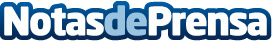 Las zapatillas de Nike que se atan solas llegan al mercadoLas zapatillas de Nike que se atan solas estarán disponibles para su compra el próximo 1 de diciembre. Las zapatillas tienen un mecanismo con batería recargable en la parte baja de la zapatilla que se encarga de detectar que nos hemos puesto estas zapatillas para, a continuación, acoplarse a nuestro pie apretando esos cordones automáticamente.Datos de contacto:Nota de prensa publicada en: https://www.notasdeprensa.es/las-zapatillas-de-nike-que-se-atan-solas Categorias: Internacional Moda Dispositivos móviles Innovación Tecnológica http://www.notasdeprensa.es